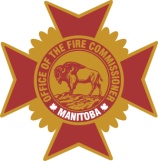 Part IPart IIPart III__________________________   __________  ____________________________  _______________________Print Name of Reporting Person                                 Date                           Signature                                                                          Telephone NumberINSURANCE COMPANIES AND ADJUSTERSFIRE REPORTReporting Agency File Number:        Date of Fire	Year	Month	          Day                                                                     Day of WeekStatutory Yes   NoTimeLocation of Fire               Number                  Street or Sec-Twn-Rng	                                                                                                            City, Town, RM or LGDCity, Town, RM or LGDOccupant                   Surname	                                                     Given Name(s)                                                                  Address	                                                            Insured	                                                                                                                                            Yes  	No  Occupant                   Surname	                                                     Given Name(s)                                                                  Address	                                                            Insured	                                                                                                                                            Yes  	No  Occupant                   Surname	                                                     Given Name(s)                                                                  Address	                                                            Insured	                                                                                                                                            Yes  	No  Owner                       Surname	                                                   Given Name(s)	                                                                  Address	                                                             Insured	                                                                                                                                            Yes  	No  Owner                       Surname	                                                   Given Name(s)	                                                                  Address	                                                             Insured	                                                                                                                                            Yes  	No  Owner                       Surname	                                                   Given Name(s)	                                                                  Address	                                                             Insured	                                                                                                                                            Yes  	No  BuildingsProperty ValueEstimate of LossClaim PaidClaims Adjuster:      Claims Adjuster:      Claims Adjuster:      BuildingsFirm:      Firm:      Firm:      ContentsInsurance Co.:      Insurance Co.:      Insurance Co.:      MiscellaneousPolice Involved:      Yes No TotalPolice Force & Location:      Police Force & Location:      Police Force & Location:      Property Complex (11)Property Classification (15)Property Type (53)Value at Risk (58)Fire Service (67)Level of Origin (74)		Ignition Object (89)Extent of Fire (114)Initial Detection (68)Area of Origin (75)Fuel or Energy (100)Extent of Damage (115)Transmission of Alarm to Fire Dept. (69)Occupant of Area of Origin (85)Form of Heat (101)LIVESTOCK & BARNSType of Barn/Livestock:     Total Num. of Livestock Lost:     LIVESTOCK & BARNSType of Barn/Livestock:     Total Num. of Livestock Lost:                                                    Action Taken (71)Act or Omission (86)Material First Ignited (102)LIVESTOCK & BARNSType of Barn/Livestock:     Total Num. of Livestock Lost:     LIVESTOCK & BARNSType of Barn/Livestock:     Total Num. of Livestock Lost:     Casualty Info (120)DeathMenWomenChildrenTotalMotor Vehicle  		Boat  		Aircraft  Casualty Info (120)DeathMake / Model / Year/ License No:InjuryMake / Model / Year/ License No:Did the fire dept attend/respond? (Y/N)If yes, name of fire dept:Remarks (120) - Explain the circumstances of the fire - Remarks (120) - Explain the circumstances of the fire - Remarks (120) - Explain the circumstances of the fire - Remarks (120) - Explain the circumstances of the fire - Remarks (120) - Explain the circumstances of the fire - Municipal Code Mutual Aid Code (121)Fire Department/Company        